Six Tips for Creating Trans Affirming Spaces During Face-To-Face Interactions  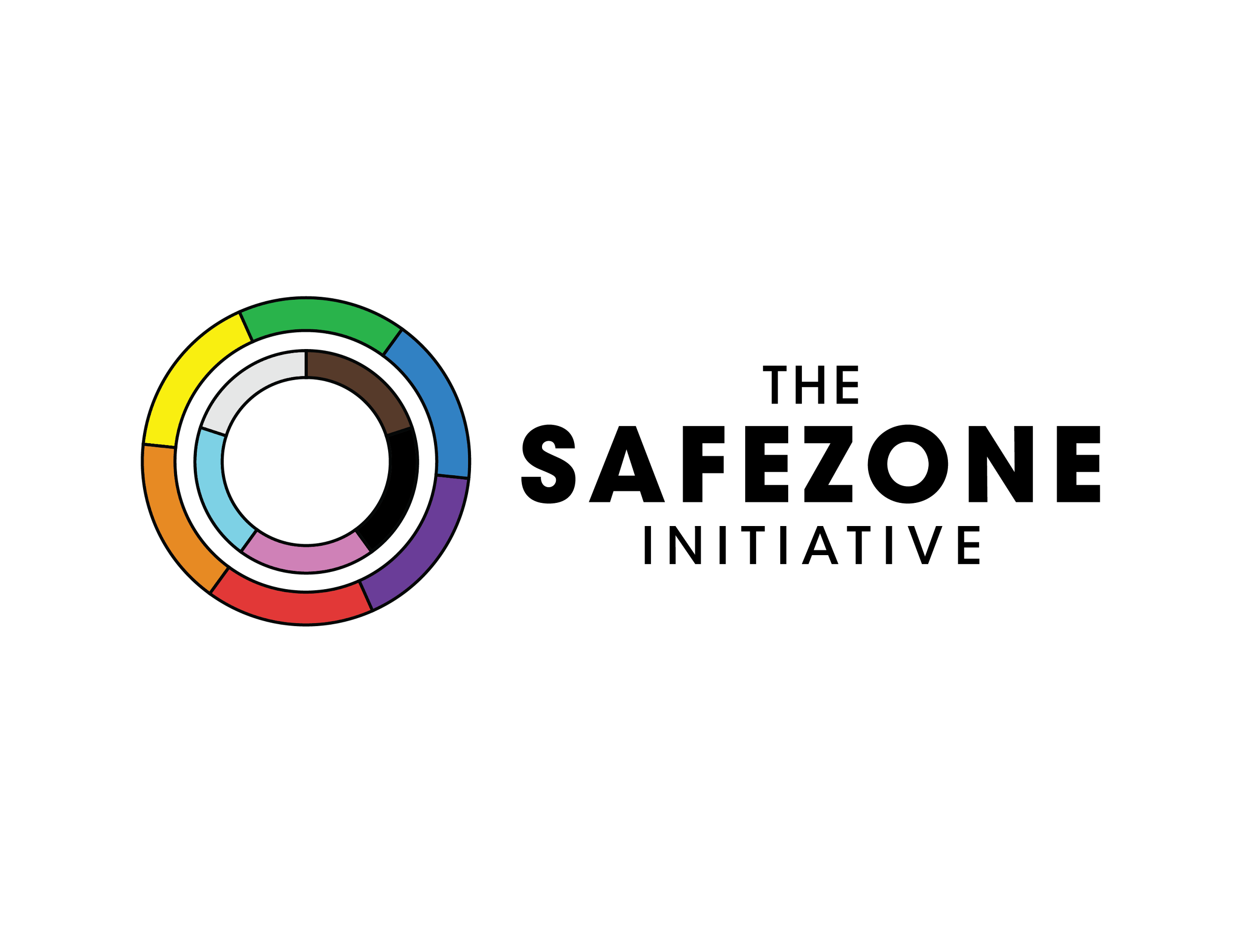 Tip #1 Try and use gender neutral terms whenever possible. Avoid terms like “sir,”  “ma’am,” “ladies” or “guys.”  Examples: “Good evening everyone, may I take your drink order?” or “Are you folks  ready to order?” Tip #2 Avoid pronoun use if you are unsure which pronoun to use or use a gender  neutral pronoun like “they.”  Examples: “Your customer is ready to order” or “They have checked in already for  their surgery.” Tip #3 If you are unsure about a person’s name or pronoun, politely ask. Examples: “How may I address you?” or “Which name would you like us to use?” Tip #4 If names do not match records, find a private place to respectfully ask  about the discrepancy.  Examples: “Might your chart be under a different name?” or “Do you have a  different name on your driver’s license?”  Tip #5 If you make a mistake, politely apologize and consider ways that you and  others might avoid the mistake in the future. Examples: “Please forgive me. I did not mean to be disrespectful” or “Please excuse  my mistake. I will make a note of that in your chart.” Tip #6 Share the limitations of your systems with trans individuals.  Examples: “We will use your actual name here at the clinic, but I do need to let you  know that, at least for now, we must enter your legal name in our system.” Bonus Tip and Fun Fact: Be respectful of everyone’s pronouns, even if it feels  grammatically odd to you. Did you know that the 2nd definition of the word “they”  in the Oxford English Dictionary is: “Used to refer to a person of unspecified  gender”? Ex: “Ask a friend if they could help.” * This flier was adapted from “Best Practices for a Transgender-Affirming  Environment” created by the National LGBT Health Education Center 